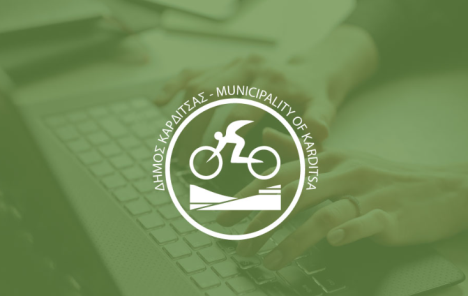 ΕΝΤΥΠΟ ΕΝΗΜΕΡΩΣΗΣ ΚΑΙ ΛΗΨΗΣ ΣΥΓΚΑΤΑΘΕΣΗΣΔήλωση Συμμετοχής στο Μητρώο Απόρων του Δήμου Καρδίτσας, για την οργανωμένη προληπτική απομάκρυνση πολιτών για λόγους προστασίας από εξελισσόμενη ή επικείμενη καταστροφή εξαιτίας δασικών πυρκαγιών και οδηγίες για την σύνταξη ειδικών σχεδίων στα πλαίσια εφαρμογής του αρθ. 23 παρ. 4 του Ν. 4662/2020.Ενημέρωση:Ο δήμος Καρδίτσας στα πλαίσια του παραπάνω προγράμματος σας ενημερώνει ότι συλλέγονται και επεξεργάζονται προσωπικά δεδομένα με σκοπό τον έλεγχο και την δημιουργία μητρώου Απόρων, στα πλαίσια συμμόρφωσης με την παραπάνω Νοομθεσία.  Λαμβάνονται επίσης όλα τα απαραίτητα μέτρα προστασίας των προσωπικών δεδομένων, τη διασφάλιση του απόρρητου και για την εξυπηρέτηση όλων των Δικαιωμάτων του Υποκειμένου (Πρόσβασης, Διόρθωσης, Εναντίωσης, Διαγραφής, Περιορισμού, Φορητότητας, Ανάκληση συγκατάθεσης, Εναντίωση στην Αυτοματοποιημένη λήψη αποφάσεων). Κάθε επεξεργασία των δεδομένων προσωπικού χαρακτήρα, ιδίως ευαίσθητων δεδομένων υγείας,  θα πρέπει να πρωταρχικά να εξυπηρετεί τον άνθρωπο και να διέπεται από τις αρχές τις νομοθεσίας:1.	Το δικαίωμα στην προστασία των δεδομένων προσωπικού χαρακτήρα δεν είναι απόλυτο δικαίωμα· πρέπει να εκτιμάται σε σχέση με τη λειτουργία του στην κοινωνία και να σταθμίζεται με άλλα θεμελιώδη δικαιώματα, σύμφωνα με την αρχή της επικουρικότητας & αναλογικότητας.2.	Η αρχή της διαφάνειας απαιτεί οποιαδήποτε ενημέρωση που απευθύνεται στο κοινό ή στο υποκείμενο των δεδομένων να είναι συνοπτική, εύκολα προσβάσιμη και εύκολα κατανοητή και να χρησιμοποιείται σαφής και απλή διατύπωση και, επιπλέον, κατά περίπτωση, απεικόνιση.3.	Η αρχή της προσβασιμότητας εξασφαλίζει το δικαίωμα του παρόχου των δεδομένων στην πρόσβαση και στην διόρθωση αυτών. 4.	Η αρχή της λογοδοσίας υποχρεώνει τη διοίκηση να γνωστοποιήσει την παραβίαση των δεδομένων προσωπικού χαρακτήρα στην αρμόδια εποπτική αρχή εντός 72 ωρών από τη στιγμή που αποκτά γνώση του γεγονότος, εκτός εάν o υπεύθυνος επεξεργασίας μπορεί να αποδείξει, ότι η παραβίαση δεδομένων προσωπικού χαρακτήρα δεν ενδέχεται να επιφέρει κίνδυνο για τα δικαιώματα και τις ελευθερίες των φυσικών προσώπων.5.	Η Αρχή της ελαχιστοποίησης των δεδομένων υποχρεώνει την επιχείρηση να συλλέγει και να κατακρατά μόνο τα δεδομένα που είναι τελείως απαραίτητα για την εξυπηρέτηση των εννόμων συμφερόντων αυτής και να τα διαγράφει με το πέρας αυτής.Τα δεδομένα Αποθηκεύονται σε ασφαλή τοποθεσία, η πρόσβαση είναι αυστηρά περιορισμένη και κάθε επεξεργασία γίνεται με αποκλειστικό σκοπό την προστασία των υποκειμένων. Τέλος, για τη συλλογή και επεξεργασία ευαίσθητων προσωπικών δεδομένων, όπως δεδομένα υγείας/αναπηρίας κ.α., η ρητή συγκατάθεση του ιδίου είναι απαραίτητη και εξυπηρετείται με το παρόν έγγραφο.Συγκατάθεση:Έχω ενημερωθεί για τα πιο πάνω και δίνω τη ελεύθερη, συγκεκριμένη, ρητή και εν πλήρει επιγνώσει συγκατάθεση μου για την επεξεργασία των προσωπικών δεδομένων μου αποκλειστικά για τους παρακάτω σκοπούς:α) Την επεξεργασία των προσωπικών μου από το τμήμα Πολιτικής Προστασίας του Δήμου ΚαρδίτσαςΟνομ/νυμο Υποκειμένου:__________________________________Υπογραφή Υποκειμένου:	                                                                                                              Ημερομηνία: __ /__ /____                     Μεταξύ των δράσεων, που απαιτούνται για την προστασία της ζωής και της υγείας των πολιτών, είναι και η οργανωμένη προληπτική απομάκρυνσή τους από την περιοχή που τεκμηριωμένα εκτιμάται ότι απειλείται από εξελισσόμενη ή επικείμενη καταστροφή.Στο πλαίσιο αυτό θεσμοθετήθηκε το άρθ. 18 του Ν.3613/2007 προκειμένου να προσδιορισθεί το αρμόδιο αποφασίζον όργανο για την εφαρμογή του μέτρου και να υπάρξει διαδικασία στη λήψη τηςαπόφασης που συνδέεται με την οργανωμένη προληπτική απομάκρυνση των πολιτών από εξελισσόμενη ή επικείμενη καταστροφή. Η δράση της οργανωμένης προληπτικής απομάκρυνσης πολιτών, ως μέτρο προστασίας της ζωής και της υγείας των πολιτών δύναται να εφαρμόζεται εγκαίρως σε περιοχές που αναμένεται να απειληθούν από την εξέλιξη ενός καταστροφικού φαινομένου και ο κίνδυνος παραμονής των πολιτών εντός των περιοχών που αναμένεται να απειληθούν, είναι μεγαλύτερος σε σχέση με τον κίνδυνο μετακίνησης, στον οποίο δύναται να εκτεθούν κατευθυνόμενοι προς ασφαλή χώρο. Στο πλαίσιο εφαρμογής του άρθ. 18 του Ν.3613/2007, και ειδικότερα για λόγους προστασίας από εξελισσόμενη ή επικείμενη καταστροφή εξ αιτίας δασικών πυρκαγιών, η Δ/νση Σχεδιασμού και Αντιμετώπισης Εκτάκτων Αναγκών της Γενικής Γραμματείας Πολιτικής Προστασίας (Γ.Γ.Π.Π.), εξέδωσε το 2008 και το 2011 κατευθυντήριες οδηγίες για την οργανωμένη προληπτική απομάκρυνση πολιτών. Οι ανωτέρω οδηγίες είχαν ενσωματωθεί στο Παράρτημα ΣΤ΄ (Προσθήκη ΣΤ2΄) των προηγούμενων εκδόσεων του Γενικού Σχεδίου Αντιμετώπισης Εκτάκτων Αναγκών εξαιτίας Δασικών Πυρκαγιών. Το 2014, μετά από σειρά ετών εφαρμογής του ανωτέρω θεσμικού πλαισίου, το άρθ. 18 του Ν.3613/2007 αναθεωρήθηκε με το άρθρο 108 του Ν.4249/2014. Σε εφαρμογή του άρθ. 108 του Ν.4249/2014, η Δ/νση Σχεδιασμού και Αντιμετώπισης Εκτάκτων Αναγκών της Γενικής Γραμματείας Πολιτικής Προστασίας, εξέδωσε το 2015 επικαιροποιημένες κατευθυντήριες οδηγίες για την οργανωμένη απομάκρυνση πολιτών, οι οποίες ενσωματώθηκαν στο Μέρος ΧΙ της 4ης Έκδοσης του Γενικού Σχεδίου Αντιμετώπισης Εκτάκτων Αναγκών εξαιτίας Δασικών Πυρκαγιών με την κωδική ονομασία “ΙΟΛΑΟΣ”. Το έτος 2020, με τον Ν.4662/20 «Εθνικός Μηχανισμός Διαχείρισης Κρίσεων και Αντιμετώπισης Κινδύνων, αναδιάρθρωση της Γενικής Γραμματείας Πολιτικής Προστασίας, αναβάθμιση συστήματος εθελοντισμού πολιτικής προστασίας, αναδιοργάνωση του Πυροσβεστικού και άλλες διατάξεις» (σχετικό 3) το άρθρο 108 του Ν.4249/2014 καταργήθηκε σύμφωνα με το άρθρο 182 του Ν.4662/2020. Στο πλαίσιο αυτό κρίθηκε αναγκαία η αναθεώρηση των κατευθυντήριων οδηγιών που εκδοθήκαν το 2015 και η έκδοση του παρόντος εγγράφου με βάση το νεότερο θεσμικό πλαίσιο, στο οποίο μεταξύ άλλων προβλέπεται η σύνταξη ειδικών σχεδίων για την οργανωμένη προληπτική απομάκρυνση των πολιτών από τους Δήμους και τις Περιφέρειες (αρθ. 23 παρ. 4 Ν.4662/2020).                                                                                